NWDA Jr/Yr Clinic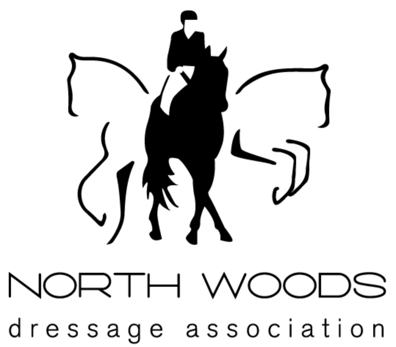 Clinician- Heather Salden1 Day Dressage & 1 Day JumpingJune 18th & 19th, 2019Location- River Ranch Farm in Esko, MNDeadline- June 1st, 2019NAME__________________Horse______________________PARENTS NAME(s)___________________________________ADDRESS___________________________________________PHONE_______________________________EMERGENCY CONTACT/PHONE_____________________________________ANY KNOWN ALLERGIES OR RELEVANT MEDICAL CONDITIONS:HORSE AGE_______BREED_______COLOR/MARKING______________LEVEL OF RIDING (Feel free to describe further on another sheet)DRESSAGE___________________________________________JUMPING____________________________________________*PLEASE INCLUDE COPY OF CURRENT NEGATIVE COGGINSCOSTS:STABLING $20                                       ________JR/YR MEMBER $110                          ________JR/YR NONMEMBER $160                 ________ADULT MEMBER $120                        ________ADULT NONMEMBER $170               ________AUDIT $10 PER DAY                            ________TOTAL                                                   $________MAKE CHECKS PAYABLE TO “NWDA”SEND REGISTRATION, NEGATIVE COGGINS, & PAYMENT TO:JEN HOVDEP.O. BOX 325ESKO, MN 55733